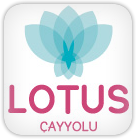 Sayın Lotus Site Sakinleri,Dairelerimizde bulunan mutfak giderlerinin son zamanlarda sık bir şekilde tıkanmaya başladığı ve bunun neticesinde daire içerisine su bastığı, Site Sakinlerimi’zin şikayetlerinden, Yönetim tarafından yapılan kontrollerde ve Site Teknik personelimizin çalışmalarından tespit edilmiştir. Sizinde bildiğiniz üzere; mutfak giderlerinin tıkanmasına neden olan birkaç maddeyi tekrar hatırlatmakta fayda olduğu düşünmekteyiz.Yemeklerden sonra bulaşık yıkanırken tabaklardaki yemek artıklarından,Mutfak giderine dökülen yemek yağlarından, (tıkanmaya en çok sebep veren etken)Mutfak lavabosunda çamurlu / topraklı meyve ve sebze yıkanmasından,Lavabo giderinin eğimsiz olmasından,vb. bir çok maddeleri sıralayabiliriz.Yukarıda belirtmiş olduğumuz maddeler, genellikle günlük yaşantımız içerisinde farkında olmadan yapmış olduğumuz hatalar neticesinde meydana gelmekte ve mutfak giderlerinin tıkanmasına sebep vermektedir. Site Yönetimi olarak konu ile ilgili bir çalışma yapma gereksinimi doğmuştur.Buna istinaden;28/01/2020 Tarihinde (Salı Günü) B1 Blok,29/01/2020 Tarihinde (Çarşamba Günü) B2 Blok,30/01/2020 Tarihinde (Perşembe Günü) B3 Blok,31/01/2020 Tarihinde (Cuma Günü) B4 Blok,01/02/2020 Tarihinde (Cumartesi Günü) B5 Blok,03/02/2020 Tarihinde (Pazartesi Günü) A1 Blok,04/02/2020 Tarihinde (Salı Günü) A2 Blok,05/02/2020 Tarihinde (Çarşamba Günü) A3 Blok,06/02/2020 Tarihinde (Perşembe Günü) A4 Blok,07/02/2020 Tarihinde (Cuma Günü) A5 Blok,Dairelerde gün içerisinde Site Teknik personellerimiz tarafından çalışma başlatılacak olup (kostik dağıtımı ve/veya dökümü yapılacak),Site Sakinlerimizin belirtmiş olduğumuz tarihlerde evde bulunmalarını,Önemle rica ederiz.  Site Yönetimi